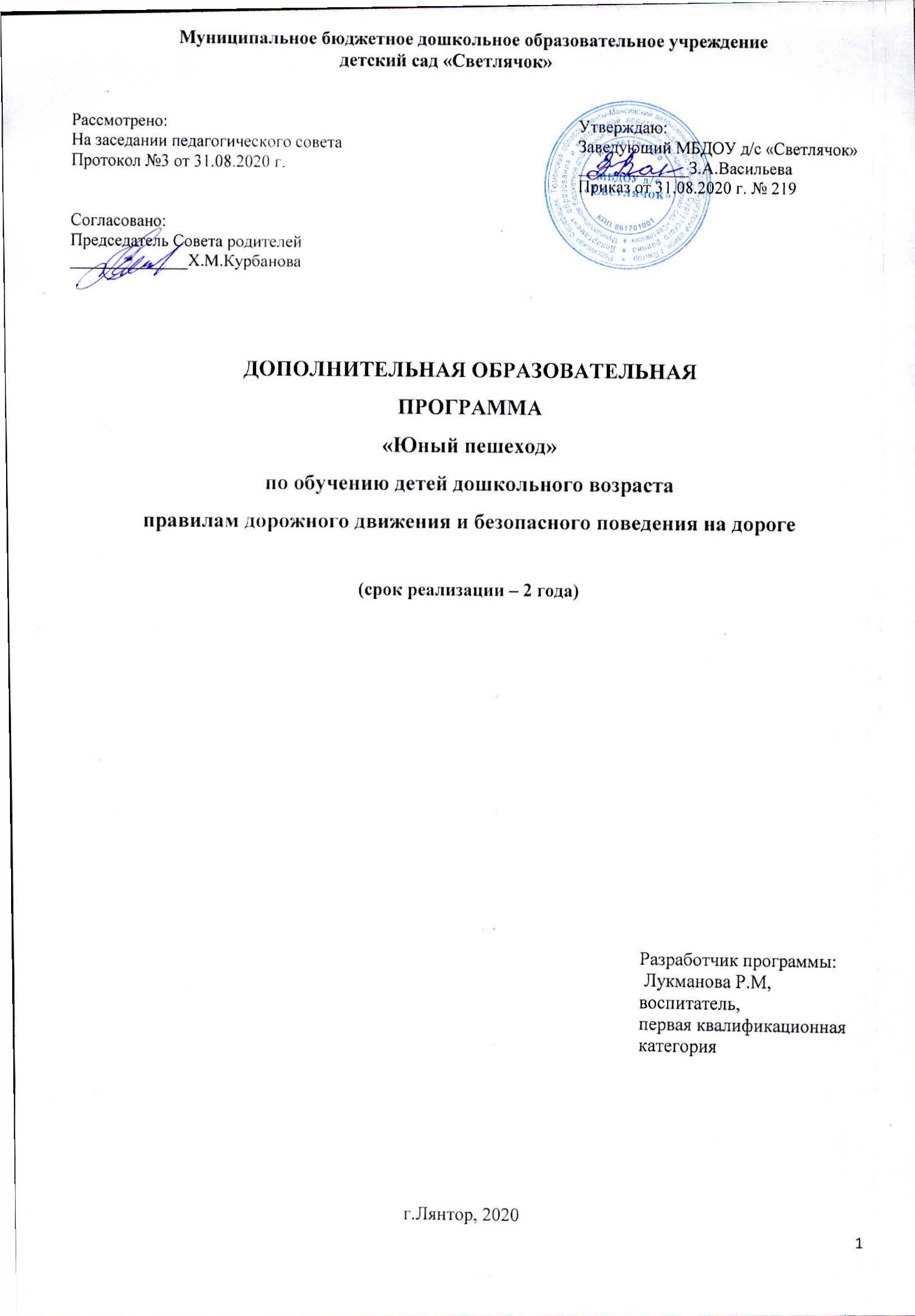 ОГЛАВЛЕНИЕЦелевой разделПояснительная запискаАнализ статистических данных о состоянии детского дорожно-транспортного травматизма по городу Лянтор показал необходимость акцентирования внимания всех взрослых на главной ценности – жизни и здоровье ребенка.Решение такой приоритетной задачи образовательного учреждения, как охрана жизни и здоровья детей, предполагает формирование у детей устойчивых навыков безопасного поведения на дорогах и улицах с помощью изучения Правил дорожного движения.Охрана здоровья и жизни детей предполагает организацию обучения Правилам дорожного движения, основам безопасности жизнедеятельности таким образом, чтобы у каждого ребенка сформировалась жизненно важная потребность не только в изучении, но и соблюдении Правил дорожного движения.Обучение детей правильному поведению на дорогах необходимо начинать с раннего возраста. Первым учителем, который может помочь обществу решить эту проблему, должен стать воспитатель детского сада и родители. Но, как правило, родители правила дорожного движения не всегда выполняют или имеют смутное представление о проблеме детского дорожно-транспортного травматизма. Правила дорожного движения едины для всех: детей и взрослых.Поэтому главная задача воспитателей и родителей – доступно разъяснить правила ребенку, а при выборе формы обучения донести до детей смысл опасности несоблюдения правил, при этом не исказив их содержания. Только совместными усилиями воспитателей и родителей, используя их знания, терпение и такт, возможно научить наших детей навыкам безопасного общения со сложным миром перехода улиц и дорог.Социальная острота проблемы диктует необходимость разработки и внедрения Программ, профилактических мероприятий по предотвращению увеличения количества ДТП с участием детей. В соответствии с этим нами была разработана программа по обучению детей дошкольного возраста правилам дорожного движения и безопасного поведения на дороге.Дополнительная образовательная Программа по обучению детей безопасности  «Умный пешеход» муниципального бюджетного дошкольного образовательного учреждения детский сад «Светлячок»  (далее  по  тексту  Программа) -  локальный нормативный документ, определяющий ценностно-целевые ориентиры, содержание, объём и планируемые результаты образования, разработанный в соответствии с требованиями ФГОС ДО и представляющий собой комплекс условий и средств воспитания, образования и развития детей, реализуемый на основе имеющихся ресурсов (педагогических, материально-технических, организационных, финансовых и др.) в соответствии с современным социальным заказом.Программа разработана для детей дошкольного возраста (5-7(8) лет). У каждого ребенка переход на следующую ступень образования происходит в зависимости от его индивидуальных особенностей развития. Так один ребенок поступает в школу в 6,5 лет, а другой остается в детском до 7,5-8 лет.  Поэтому в Программе указан возраст детей от 5 до 7 (8) лет. Срок реализации Программы составляет 2 года. Программа реализуется на базе МБДОУ детский сад «Светлячок» г. Лянтор.Целевой раздел Программы включает пояснительную записку, раскрывает цели и задачи реализации Программы, определяет педагогические принципы и подходы к формированию Программы.  В соответствии с требованиями ФГОС ДО к целевым ориентирам в ней обозначены планируемые результаты освоения Программы.Содержательный раздел Программы включает описание образовательной деятельности по данному направлению. Выделены основные формы, методы и средства работы, а также система педагогической диагностики, являющаяся неотъемлемой частью педагогического наблюдения жизнедеятельности детей, которое осуществляется для учета динамики их индивидуального развития, аналитической деятельности педагога по внесению возможных изменений в развивающую среду, характер взаимоотношений с обучающимися и систему образовательной деятельности.содержательном разделе Программы представлены особенности взаимодействия педагогов с семьями воспитанников.организационном разделе описаны условия реализации Программы, специфика и система планирования образовательной деятельности.1.1.1. Цель и задачи реализации программы       Цель программы: создание образовательной среды ДОУ посредством внедрения информационно-коммуникативных технологий для повышения эффективности работы с детьми по профилактике детского дорожно- транспортного травматизма.Обучающие задачи: выйти за рамки традиционных форм и методов работы с участниками образовательного процесса, изменив устоявшееся восприятие проблемы;повысить мотивацию детей к овладению знаниями по ПДД;организовать воспитательно-образовательный процесс по изучению дорожной грамоты, путем включения детей в познавательно-исследовательскую деятельность;обеспечить консультативную работу с родителями по профилактике детского дорожно-транспортного травматизма с целью повышения ответственности за безопасность и жизнь детей.Развивающие задачи: развивать логическое мышление; память; внимание; воображение; творческие способности ребёнка;формировать навыки концентрации внимания, запоминания, самостоятельной работы;совершенствовать восприятие; стремиться повышать творческий потенциал ребёнка;расширять кругозор и представления об окружающем мире;привить культуру общения, уважение к взрослым и детям.Воспитательные задачи:воспитывать волевые качества личности, целеустремлённость, умение сосредоточиться в игре; способствовать развитию управления своими эмоциями и действиями, сохранению выдержки:прививать навыки самодисциплины, формировать ответственность;воспитывать в ребенке уверенность в своих силах, стойкий характер, настойчивость, выдержку;научить ребёнка анализировать свои и чужие ошибки, планировать свою деятельность, выбирать правильное решение.1.1.2. Принципы и подходы к формированию ПрограммыФГОС	ДО	провозглашает	основные	принципы	современного Российского дошкольного образования. Программа соответствует основным положениям возрастной психологии и дошкольной педагогики и выстроена с учетом следующих ведущих принципов:полноценное проживание ребенком всех этапов детства, обогащение детского развития;построение образовательной деятельности на основе индивидуальных особенностей каждого ребенка, при котором сам ребенок становится активным в выборе содержания своего образования;содействие и сотрудничество детей и взрослых, признание ребенка полноценным участником (субъектом) образовательных отношений;поддержка инициативы детей в различных видах деятельности;сотрудничество Организации с семьей;приобщение детей к социокультурным нормам, традициям семьи, общества и государства;формирование познавательных интересов ребенка в различных видах деятельности;возрастная адекватность дошкольного образования (соответствие условиям, требований, методов возрасту и особенностям развития);учет этнокультурной ситуации развития детей.Основными методологическими подходами к формированию Программы и организации образовательной деятельности являются личностно-ориентированный и деятельностный подходы.Личностно - ориентированный подход определяет положение ребенка в образовательной деятельности, означает признание его активным субъектом этой деятельности. Цель данного подхода – разбудить, вызвать к жизни внутренние силы и возможности воспитанника, использовать их для более полного и свободного развития личности каждого ребенка.Деятельностный подход (А.Н.Леонтьев, С.Л.Рубинштейн, А.В.Запорожец, П.Я.Гальперин, В.В.Давыдов и др.) предполагает, что деятельность всегда субъективна, поскольку её строит сам ребенок (ставит задачу, ищет способы и средства достижения цели и т.п.). Деятельностный подход нацелен на развитие личности. Упор делается на зону ближайшего развития ребенка, т.е. на область его потенциальных возможностей. Деятельность ребёнка с учётом зоны ближайшего развития способствует самоактуализации, самоконтролю, саморегуляции и планированию собственной деятельности в специально созданных условиях для развития ребенка и при необходимой помощи со стороны взрослого.1.1.3 Значимые характеристики возрастных психологических и индивидуальныхособенностей развития детей 5-7(8) лет       В старшем   дошкольном   возрасте   на   фоне   общего   физического   развития совершенствуется нервная система ребенка: улучшаются подвижность, уравновешенность, устойчивость нервных процессов. Старшие дошкольники отличаются высокой двигательной активностью, обладают достаточным запасом двигательных умений и навыков, им лучше удаются движения, требующие скорости и гибкости, но их сила и выносливость пока еще невелики. После 5 лет резко возрастает потребность ребенка в общении со сверстниками. Существенно увеличиваются интенсивность и широта круга общения. В старшем дошкольном возрасте активно развивается диалогическая речь. Наряду с наглядно-образным появляются элементы словесно-логического мышления. Начинают формироваться общие категории мышления (часть — целое, причинность, пространство, время, предмет — система предметов) и т.д.Старших дошкольников все больше интересует природа: животные, растения, камни, различные природные явления и др. У них возникает особый интерес к печатному слову, математическим отношениям (узнают буквы, овладевают звуковым анализом слова, счетом и пересчетом отдельных предметов).Эстетическое отношение к миру у старшего дошкольника становится более осознанным и активным. Он уже в состоянии не только воспринимать красоту, но в какой-то мере создавать ее.Старшая группа (от 5 до 6 лет)Дети шестого года жизни уже могут распределять роли до начала игры настроить свое поведение, придерживаясь роли. Игровое взаимодействие сопровождается речью, соответствующей и по содержанию, и интонационно взятой роли. Речь, сопровождающая реальные отношения детей, отличается от ролевой речи. Дети начинают осваивать социальные отношения и понимать подчиненность позиций в различных видах деятельности взрослых: одни роли становятся для них более привлекательными, чем другие. При распределении ролей могут возникать конфликты, связанные с субординацией ролевого поведения. Наблюдается организация игрового пространства, в котором выделяются смысловой «центр» и «периферия». Например, в игре «Больница» таким центром оказывается кабинет врача, в игре Парикмахерская» - зал стрижки, а зал ожидания выступает в качестве периферии игрового пространства. Действия детей в играх становятся разнообразными.Развивается изобразительная деятельность детей. Это возраст наиболее активного рисования. В течение года дети способны создать до двух тысяч рисунков. Рисунки могут быть самыми разными по содержанию: это и жизненные впечатления детей, и воображаемые ситуации, и иллюстрации к фильмам и книгам. Обычно рисунки представляют собой схематические изображения различных объектов, но могут отличаться оригинальностью композиционного решения, передавать статичные и динамичные отношения. Рисунки приобретают сюжетный характер; достаточно часто встречаются многократно повторяющиеся сюжеты с небольшими или, напротив, существенными изменениями. Изображение человека становится более детализированным и пропорциональным. По рисунку можно судить о половой принадлежности и эмоциональном состоянии изображенного человека.Конструирование характеризуется умением анализировать условия, в которых протекает эта деятельность. Дети используют и называют разные детали деревянного конструктора. Могут заменить детали постройки в зависимости от имеющегося материала. Овладевают обобщенным способом обследования образца. Дети способны выделять основные части предполагаемой постройки. Конструктивная деятельность может осуществляться на основе схемы, по замыслу и по условиям. Появляется конструирование в ходе совместной деятельности.Дети могут конструировать из бумаги, складывая ее в несколько раз (два, четыре, шесть сгибаний); из природного материала. Они осваивают два способа конструирования: 1) от природного материала к художественному образу (в этом случае ребенок «достраивает» природный материал до целостного образа, дополняя его различными деталями); 2) от художественного образа к природному материалу (в этом случае ребенок подбирает необходимый материал, для того чтобы воплотить образ). Продолжает совершенствоваться восприятие цвета, формы и величины, строения предметов; систематизируются представления детей. Они называют не только основные цвета и их оттенки, но и промежуточные цветовые оттенки; форму прямоугольников, овалов, треугольников. Воспринимают величину объектов, легко выстраивают в ряд - по возрастанию или убыванию - до 10 различных предметов.Однако дети могут испытывать трудности при анализе пространственного положения объектов, если сталкиваются с несоответствием формы и их пространственного расположения. Это свидетельствует о том, что в различных ситуациях восприятие представляет для дошкольников известные сложности, особенно если они должны одновременно учитывать несколько различных и при этом противоположных признаков.В старшем дошкольном возрасте продолжает развиваться образное мышление. Дети способны не только решить задачу в наглядном плане, но и совершить преобразования объекта, указать, в какой последовательности объекты вступят во взаимодействие, и т.д. Однако подобные решения окажутся правильными только в том случае, если дети будут применять адекватные мыслительные средства. Среди них можно выделить схематизированные представления, которые возникают в процессе наглядного моделирования; комплексные представления, отражающие представления детей о системе признаков, которыми могут обладать объекты, а также представления, отражающие стадии преобразования различных объектов и явлений (представления о цикличности изменений): представления о смене времен года, дня и ночи, об увеличении и уменьшении объектов  в результате различных воздействий, представления о развитии и т. Кроме того, продолжают совершенствоваться обобщения, что является основой словесно - логического мышления. В дошкольном возрасте у детей еще отсутствуют представления о классах объектов. Дети группируют объекты по признакам, которые могут изменяться, однако начинают формироваться операции логического сложения и умножения классов. Так, например, старшие дошкольники при группировке объектов могут учитывать два признака: цвет и форму (материал), и т.д.Как показали исследования отечественных психологов, дети старшего дошкольного возраста способны рассуждать и давать адекватные причинные объяснения, если анализируемые отношения не выходят за пределы их наглядного опыта.Развитие воображения в этом возрасте позволяет детям сочинять достаточно оригинальные и последовательно разворачивающиеся истории. Воображение будет активно развиваться лишь при условии проведения специальной работы по его активизации.Продолжают развиваться устойчивость, распределение, переключаемость внимания. Наблюдается переход от непроизвольного к произвольному вниманию.Продолжает совершенствоваться речь, в том числе ее звуковая сторона. Дети могут правильно воспроизводить шипящие, свистящие и сонорные звуки. Развиваются фонематический слух, интонационная выразительность речи при чтении стихов в сюжетно-ролевой игре и в повседневной жизни.Совершенствуется грамматический строй речи. Дети используют практически все части речи, активно занимаются словотворчеством. Богаче становится лексика: активно используются синонимы и антонимы.Развивается связная речь. Дети могут пересказывать, рассказывать по картинке, передавая не только главное, но и детали.Достижения этого возраста характеризуются распределением ролей игровой деятельности; структурированием игрового пространства; дальнейшим развитием изобразительной деятельности, отличающейся высокой продуктивностью; применением в конструировании обобщенного способа обследования образца; усвоением обобщенных способов изображения предметов одинаковой формы.Восприятие в этом возрасте характеризуется анализом сложных форм объектов; развитие мышления сопровождается освоением мыслительных средств (схематизированные представления, комплексные представления, представления о цикличности изменений); развиваются умение обобщать, причинное мышление, воображение, произвольное внимание, речь, образ Я.Подготовительная к школе группа (от 6 до 7/8 лет)В сюжетно-ролевых играх дети подготовительной к школе группы начинают осваивать сложные взаимодействия людей, отражающие характерные значимые жизненные ситуации, например, свадьбу, рождение ребенка, болезнь, трудоустройство и т. д. Игровые действия детей становятся более сложными, обретают особый смысл, который не всегда открывается взрослому. Игровое пространство усложняется. В нем может быть несколько центров, каждый из которых поддерживает свою сюжетную линию. При этом дети способны отслеживать поведение партнеров по всему игровому пространству и менять свое поведение в зависимости от места в нем. Так, ребенок уже обращается к продавцу не просто как покупатель, а как покупатель-мама или покупатель-шофер и т. п. Исполнение роли акцентируется не только самой ролью, но и тем, в какой части игрового пространства эта роль воспроизводится. Например, исполняя роль водителя автобуса, ребенок командует пассажирами и подчиняется инспектору ГИБДД. Если логика игры требует появления новой роли, то ребенок может по ходу игры взять на себя новую роль, сохранив при этом роль, взятую ранее. Дети могут комментировать исполнение роли тем или иным участником игры.Образы из окружающей жизни и литературных произведений, передаваемые детьми в изобразительной деятельности, становятся сложнее. Рисунки приобретают более детализированный характер, обогащается их цветовая гамма. Более явными становятся различия между рисунками мальчиков и девочек. Мальчики охотно изображают технику, космос, военные действия и т.п. Девочки обычно рисуют женские образы: принцесс, балерин, моделей и т.д. Часто встречаются и бытовые сюжеты: мама и дочка, комната и т. д,Изображение человека становится еще более детализированным и пропорциональным. Появляются пальцы на руках, глаза, рот, нос, брови, подбородок. Одежда может быть украшена различными деталями.При правильном педагогическом подходе у детей формируются художественно-творческие способности в изобразительной деятельности.Дети подготовительной к школе группы в значительной степени освоили конструирование из строительного материала. Они свободно владеют обобщенными способами анализа, как изображений, так и построек; не только анализируют основные конструктивные особенности различных деталей, но и определяют их форму на основе сходства со знакомыми им объемными предметами. Свободные постройки становятся симметричными и пропорциональными, их строительство осуществляется на основе зрительной ориентировки.Дети быстро и правильно подбирают необходимый материал. Они достаточно точно представляют себе последовательность, в которой будет осуществляться постройка, и материал, который понадобится для ее выполнения; способны выполнять различные по степени сложности постройки, как по собственному замыслу, так и по условиям.В этом возрасте дети уже могут освоить сложные формы сложения из листа бумаги и придумывать собственные, но этому их нужно специально обучать. Данный вид деятельности не просто доступен детям — он важен для углубления их пространственных представлений.Усложняется конструирование из природного материала. Дошкольникам уже доступны целостные композиции по предварительному замыслу, которые могут передавать сложные отношения, включать фигуры людей и животных.У детей продолжает развиваться восприятие, однако они не всегда могут одновременно учитывать несколько различных признаков.Развивается образное мышление, однако воспроизведение метрических отношений затруднено. Это легко проверить, предложив детям воспроизвести на листе бумаги образец, на котором нарисованы девять точек, расположенных не на одной прямой. Как правило, дети не воспроизводят метрические отношения между точками: при наложении рисунков друг на друга точки детского рисунка не совпадают с точками образца.Продолжают развиваться навыки обобщения и рассуждения, но они в значительной степени еще ограничиваются наглядными признаками ситуации.Продолжает развиваться воображение, однако часто приходится констатировать снижение развития воображения в этом возрасте в сравнении со старшей группой. Это можно объяснить различными влияниями, в том числе и средств массовой информации, приводящими к стереотипности детских образов.Продолжает развиваться внимание дошкольников, оно становится произвольным. В некоторых видах деятельности время произвольного сосредоточения достигает 30 минут.У дошкольников продолжает развиваться речь: ее звуковая сторона, грамматический строй, лексика. Развивается связная речь. В высказываниях детей отражаются как расширяющийся словарь, так и характер ощущений, формирующихся в этом возрасте. Дети начинают активно употреблять обобщающие существительные, синонимы, антонимы, прилагательные и т.д.В результате правильно организованной образовательной работы дошкольников развиваются диалогическая и некоторые виды монологической речи.В подготовительной к школе группе завершается дошкольный возраст. Его основные достижения связаны с освоением мира вещей как предметов человеческой культуры; освоением форм позитивного общения с людьми; развитием половой идентификации, формированием позиции школьника.К концу дошкольного возраста ребенок обладает высоким уровнем познавательного и личностного развития, что позволяет ему в дальнейшем успешно учиться в школе.1.2.	Планируемые результаты освоения содержания Программысоответствии с ФГОС ДО показателей развития ребёнка и ориентирами освоения содержания Программы являются планируемые образовательные результаты освоения детьми содержания Программы.К концу года дети 5-6 лет могут:Уметь: различать информационно-указательные, запрещающие и предупреждающие знаки.  Знать: об особенностях труда водителей различного вида транспорта и о правилах поведения водителей на дороге;о том, что на дороге есть «островок безопасности», и имеют представление о его назначении; об особенностях движения транспорта на перекрестке; правила передвижения пешеходов и машин с помощью светофора;в каком городе они живут, и какой у них домашний адрес; безопасный путь от детского сада домой;что на дорогах расположено много дорожных знаков; называть и объяснять назначение информационно-указательных знаков: «Пешеходный переход», «Подземный переход», «Место остановки автобуса», «Перекресток», «Место стоянки»; запрещающих знаков: «Пешеходное движение запрещено», «Велосипедное движение запрещено»;особенности работы сотрудников ГИБДД. Иметь представление: о знаках «сервиса»: «Телефон», «Автозаправочная станция», «Пункт технического обслуживания», «Пункт питания», «Пункт медицинской помощи»; о назначении поста ГИБДД на дороге;  о «регулируемом перекрестке» и о работе регулировщика.  К концу года дети 6-7 лет могут: Уметь: использовать свои знания по правилам дорожного движения в игровых и практических ситуациях на транспортной площадке, применяя макеты.  Знать: об особенностях труда водителей различного вида транспорта и о правилах поведения водителей на дороге;о том, что на дороге есть «островок безопасности», и имеют представление о его назначении; об особенностях движения транспорта на перекрестке; правила передвижения пешеходов и машин с помощью четырехцветного светофора;  что на дорогах расположено много дорожных знаков;  называют и объясняют назначение информационно-указательных, запрещающих, предупреждающих, предписывающих знаков;о назначении поста ГИБДД на дороге; об особенностях работы сотрудников ГИБДД.  Иметь представление: о регулируемом перекрестке и о работе регулировщика;  о знаках сервиса.  1.3. Развивающее оценивание качества образовательной деятельности по ПрограммеВ соответствии с ФГОС ДО требования к результатам освоения Программы представлены в виде целевых ориентиров дошкольного образования, которые не подлежат непосредственной оценке, в том числе в виде педагогической диагностики и не являются основанием для их формального сравнения с реальными достижениями детей.         В Программе представлена система педагогической диагностики, основанная на методе наблюдения. Педагогическая диагностика проводится 2 раза в год (вводный – в сентябре, итоговый – в мае) как в форме индивидуальной беседы, так и через решение практических задач. Диагностические мероприятия позволяют отследить успехи дошкольников на каждом этапе обучения.Педагог наблюдает жизнь детей, чтобы понять, что происходит с ребенком, увидеть изменения в его развитии с течением времени, определить его потребности, интересы и умения, внести изменения в среду, определить моменты, вызывающие озабоченность и найти способы, позволяющие наилучшим образом решить проблемные ситуации.Информацией по педагогической диагностике по желанию или запросу могут воспользоваться и родители. Это даёт им возможность больше узнать о потребностях своих детей, сильных сторонах их деятельности. Такой обмен информацией способствует углублению подлинного партнерства педагогов и родителей в воспитании и развитии детей, непосредственному участию родителей в образовательной деятельности.2. Содержательный раздел2.1. Описание содержания образовательной деятельностипо реализации ПрограммыПостроение образовательного процесса в ДОУ по обучению воспитанников правилам дорожного движения осуществляется с учётом следующих принципов:	Принцип индивидуализации - построение образовательного процесса, в котором учитываются индивидуальные особенности каждого ребёнка.	Принцип активности – построение такого образовательного процесса, в котором ребенок ставится в активную позицию познания окружающего мира, самостоятельном поиске способов установления взаимодействия с окружающими людьми на основе общепринятых норм и правил, соблюдению общечеловеческих ценностей.	Принцип интеграции – решение задач программы в системе всего образовательного процесса и всех видов деятельности, обеспечивающих проникновение одних элементов в другие, создавая подвижность, гибкость образовательному пространству.	Принцип преемственности – предполагающий обогащение средств, форм и методов воспитания, предопределяет характер связи между элементами педагогического процесса в ДОУ и стилем воспитания в семье.	Принцип культуросообразности – предполагающий ориентацию на потребности общества и личности ребенка, адаптацию детей к современным условиям жизни общества, приобщение детей к традициям народной культуры, дополненным региональным компонентом.	Принцип вариативности содержания образования предполагает возможность существования различных подходов к отбору содержания и технологии обучения и воспитания.Вышеперечисленные принципы:	предусматривают решение программных образовательных задач в совместной деятельности взрослого и детей, и самостоятельной деятельности детей в рамках непосредственно образовательной деятельности и при проведении режимных моментов;	предполагают построение образовательного процесса на адекватных возрасту формах работы с детьми. Основной формой работы с дошкольниками и ведущим видом деятельности для них является игра.Изложенные выше принципы интегрируют современные научные взгляды об основах организации развивающего обучения и обеспечивают решение задач интеллектуального и личностного развития. Каждый из перечисленных принципов направлен на достижение результата обучения, овладение дошкольниками основами поведения на улице и на транспорте.Программа основана на игровом методе с учетом возрастных и индивидуальных особенностей воспитанников. В течение образовательной деятельности используются различные виды игровой деятельности: сюжетные, дидактические, подвижные, театрализованные.Программа составлена на возраст детей 5-7/8 лет, её реализация предполагает 2 года. Программа реализуется в ходе образовательной деятельности и предусматривает 72 занятия (одно - в неделю). 2.2. Формы, методы и способы реализации ПрограммыВ программе предусмотрены следующие формы обучения, включающие: занятие–беседа; наблюдения;занятие–лекция; практические подгрупповые и фронтальные занятия;соревнования;использование схем и моделей;игровые приемы;практическая игра;решение проблемных задач;дидактические игры и задания;игровые упражнения.Реализация данной программы будет осуществляться посредством разнообразных методов обучения: монологический; диалогический; исследовательский; проблемно–поисковый; экспериментальный.Здоровьесберегающие компоненты в ходе реализации Программы.Для достижения целей здоровьесбережения применяются следующие группы средств:Средства двигательной направленности (физкультминутки, «оздоровительные минутки», ходьба по линии с различными видами движений, таких как: хороводы, ходьба с переносом предметов в одной, в двух руках, ходьба с переменой направления, ходьба в сопровождении стихотворения и в музыкальном сопровождении).Средства релаксационной направленности (минутки тишины, психогимнастика, релаксация). Для создания теплой дружеской атмосферы в группе детей используются психологические речевые настройки - ритуальные круги. Основная их цель - формирование позитивного настроя, доброжелательного отношения детей друг к другу и к педагогуГигиенические факторы (выполнение действующих СанПиН,правил личной иобщественной гигиены).2.3. Особенности и формы взаимодействия педагогов с семьями обучающихсяРеализация Программы предусматривает взаимодействие педагогов с родителями обучающихся (иными законными представителями).      Главным аспектом сотрудничества педагогов с семьёй является совместное создание целостной социокультурной образовательной среды для наиболее успешного развития и социализации детей дошкольного возраста. Взаимодействие с родителями осуществляется в основном через:освещение актуальных вопросов на родительских собраниях;информационно-педагогические материалы, которые позволяют родителям ближе познакомиться со спецификой и направлениями работы с детьминаглядная информация на стенде, памятки, размещение информационно-педагогических материалов на сайте ДОО);посещение родителями НОД;индивидуальное консультирование по запросам родителей и результатампедагогической диагностики.Формы работы с родителями по Программе осуществляются по следующим направлениям:2.4. Перспективное планирование для детей старшей группы (от 5 до 6 лет)Задачи:1.Уточнить знания детей об элементах дороги (проезжая часть, пешеходный переход, тротуар), о движении транспорта, о работе светофора. 2.Знакомить с названиями ближайших к детскому саду улиц и улиц, на которых живут дети, с правилами дорожного движения, правилами передвижения пешеходов и велосипедистов, продолжать знакомить	с дорожными	знаками: «Дети», «Остановка трамвая», «Остановка автобуса», «Пешеходный переход», «Пункт первой медицинской помощи», «Пункт питания», «Место стоянки», 	 «Въезд	запрещен», «Дорожные	работы», «Велосипедная дорожка». 3.Уточнять знания детей о работе инспекторов ГИБДД, причинах ДТП, об элементарных правилах поведения во время ДТП. 4.Знакомить с работой службы спасения — МЧС. Закреплять знания о том, что в случае необходимости взрослые звонят по телефонам«02», «03». 5.Формировать умение обращаться за помощью к взрослым.2.5.Перспективное планирование в подготовительной группе 6-7(8) лет.Задачи:1.Систематизировать знания детей об устройстве улицы, о дорожном движении. 2.Знакомить с понятиями «площадь», «бульвар»,«проспект». 3.Продолжать знакомить с дорожными знаками — предупреждающими, запрещающими иинформационно-указательными. Подводить детей к осознанию необходимости соблюдать правила дорожного движения. 4.Расширять представления детей о работе ГИБДД. 5.Воспитывать культуру поведения на улице и в общественном транспорте. 6.Развивать свободную ориентировку в пределах ближайшей к детскому саду местности. Формировать умение находить дорогу из дома в детский сад на схеме местности.7.Подвести детей к пониманию необходимости соблюдать меры предосторожности, учить оценивать свои возможности по преодолению опасности. Формировать умение обращаться за помощью к взрослым. 8.Расширять знания детей о работе МЧС, службыГИБДД, службыскорой помощи. Уточнять знания о работе инспекторов ГИБДД, причинах ДТП, об элементарных правилах поведения во время ДТП. 9. Закреплять знания о том, что в случае необходимости взрослые звонят по телефонам «01», «02»,«03». 10.Закреплять умение называть свое имя, фамилию, возраст, домашний адрес,телефон.3. ОРГАНИЗАЦИОННЫЙ ОТДЕЛ3.1. Материально-техническое обеспечение программы (средства обучения)Средства обучения:аудиоматериалы;видеоматериалы (документальные фильмы для просматривания);демонстрационный материал (схемы, рисунки, карточки альбомы, иллюстрации, фотографии);раздаточный материал;методическая библиотека;дидактические сказки по ПДД; уголок «ПДД» в старшей и подготовительной группах;Технические средства обучения: автоматизированное рабочее место педагога (ПК, проектор, акустическая система, принтер), помещения для проведения мероприятий (физкультурный зал; музыкальный зал, групповые комнаты.)   Участки: участки для каждой возрастной группы; спортивная площадка.Информационно-содержательное: создание информационного банка данных (разработка занятий, целевых прогулок, вечеров развлечений, праздников, театрализованных постановок и т. д.; форм работы с родителями; консультаций для педагогов). Сбор текущей информации о результатах диагностики детей (метод 3-х вопросов); функционирование проблемных семинаров, практикумов; проведение консультаций; организация работы с родителями (консультации, собрания, распространение буклетов, наглядная информация, акции); взаимодействие с сотрудниками ГИБДД; взаимодействие с социальными партнёрами МБОУ СОШ №7 «Отряд ЮИД»; систематическое оформление информационного стенда.Презентации и компьютерные игрыПрезентация «Волшебная зебра»Презентация на тему «Азбука дорожных знаков»Сказки и рассказы для детей о ПДД1.Г.Цыферов. Паровозик из Ромашково.2.Д.Чиарди. О том, у кого три глаза.3.С.Михалков. От кареты до ракеты.4.Б.Жидков. Что я видел.5.В.Тюрин. Кто главный на корабле?6.М.Дружинина. Мы поедем далеко.7.А.Стариков. Все начиналось с колеса.8.Т.Белозеров.Туристы.9.Г.Новицкая. Вежливый трамвай.10.Г.Дядина. Лимузин.11.П.Синявский. Отважная машина.12.П.Синявский. С мигалкой на макушке.13.Н.Волкова. Бетономешалка.14.В.Орлов. Сухопутные киты.15.В.Орлов. Куда девался паровоз?16.Г.Алдонина. Поезд дальнего следования.17.В.Орлов. Кто утюжит море?18.В.Орлов. Теплоход.19.Г.Сапгир. Лайнер.20.И.Мазнин. Летит корабль.21.Д.Биссет. Про малютку-автобус, который боялся темноты.22.С.Махотин. Пока мы спали.Психолого-педагогические условия реализации ПрограммыОбязательным условием успешной реализации программы появляется обеспечение следующих психолого-педагогических условий:уважение взрослых к человеческому достоинству детей, формирование и поддержка их положительной самооценки, уверенности в собственных возможностях и способностях;использование в образовательной деятельности форм и методов работы с детьми, соответствующих их возрастным и индивидуальным особенностям;построение образовательной деятельности на основе взаимодействия взрослых с детьми, ориентированного на интересы и возможности каждого ребенка и учитывающего социальную ситуацию его развития;поддержка взрослыми положительного, доброжелательного отношения детей друг к другу и взаимодействия детей друг с другом в образовательной деятельности;поддержка инициативы и самостоятельности детей в образовательной деятельности;возможность выбора детьми материалов, участников совместной деятельности и общения;защита детей от всех форм физического и психического насилия;поддержка родителей (законных представителей) в воспитании детей, охране и укреплении их здоровья, вовлечение семей непосредственно в образовательную деятельность.Условия, необходимые для создания социальной ситуации развития детей, соответствующей специфике дошкольного возраста, предполагают:обеспечение эмоционального благополучия через:непосредственное общение с каждым ребенком;уважительное отношение к каждому ребенку, к его чувствам и потребностям;поддержку индивидуальности и инициативы детей через:создание условий для свободного выбора детьми деятельности, участников совместной деятельности;создание условий для принятия детьми решений, выражения своих чувств и мыслей;не директивную помощь детям, поддержку детской инициативы и самостоятельности в разных видах деятельности.3) установление правил взаимодействия в разных ситуациях: создание условий для позитивных, доброжелательных отношений между детьми; развитие коммуникативных способностей детей, позволяющих разрешать конфликтные ситуации со сверстниками;развитие умения детей работать в группе сверстников;построение вариативного развивающего образования, ориентированного на уровень развития, проявляющийся у ребенка в совместной деятельности со взрослым и более опытными сверстниками, но не актуализирующийся в его индивидуальной деятельности (далее - зона ближайшего развития каждого ребенка), через:создание условий для овладения культурными средствами деятельности;организацию видов деятельности, способствующих развитию мышления, речи, общения, воображения и детского творчества, личностного развития детей;оценку индивидуального развития детей.3.3. Проектирование образовательной деятельности3.3.1. Календарный учебный график (5 - 6 лет)Календарный учебный график (6-7 лет)3.3.2.Учебный планУчебный план (5-6лет)Учебный план (6-7лет)Учебный план3.3.3. Расписание занятий по дополнительной программе «Умный пешеход» на 2020-2021 учебный период 3.4. Перечень нормативных документов, методических источниковПеречень нормативных документов:При разработке Программы учитывались следующие нормативно – правовые акты:Международный уровень:Конвенция о правах ребёнка (одобрена Генеральной Ассамблеей ООН 20.11.1989, в СССР вступила в силу 15.09.1990),	Декларация о правах ребёнка (провозглашена резолюцией 1386 Генеральной Ассамблеи ООН от 20.11.1959).Федеральный уровень:Федеральный закон «Об образовании в Российской Федерации» от 29.12.2012 г. № 273-ФЗ, принят государственной Думой.	ПОСТАНОВЛЕНИЕ от 28 сентября 2020 года N 28 Об утверждении санитарно-эпидемиологических правил и норм СанПиН 2.4.3648-20 "Санитарно-эпидемиологические требования к организации воспитания и обучения, отдыха и оздоровления детей и молодёжи».Федеральный государственный образовательный стандарт дошкольного    образования, утвержденным Приказом Министерства образования и науки Российской Федерации (Минобрнауки России) от 17 октября 2013 г. N 1155 г.с;Федеральный закон от 10.12.1995 № 196-ФЗ (ред. от 13.07.2015г.);Региональный уровень:Федеральная целевая программа от 3 октября 2013 г. № 864 "Повышение безопасности дорожного движения в 2013 - 2020 годах";Закон ХМАО - Югры от 26.03.2004 № 14-оз (ред. от 16.12.2010) "О программе Ханты-Мансийского автономного округа - Югры "Повышение безопасности дорожного движения в Ханты-Мансийском автономном округе - Югре" на 2004 - 2010 годы";Приказ Департамента образования и молодежной политики Ханты-Мансийского автономного округа – Югры «О проведении конкурса вариативных программ в сфере профилактики детского дорожно-транспортного травматизма «Зеленый	огонек» среди образовательных	организаций Ханты-Мансийского автономного округа Югры от26.01.2017, №108.Муниципальный уровень:Приказ Департамента образования администрации Сургутского района «О введении в действие федерального государственного стандарта дошкольного образования» от 19.02.2014 № 100.Локальный уровень:Устав МБДОУ детский сад «Светлячок»,Лицензия на образовательную деятельность №3142 от 30 июля 2018г. Серия 86Л01 №000242,ООП МБДОУ детский сад «Светлячок», Локальные правовые акты ДОУ. Перечень методических источников:1.Авдеева Н.Н., Князева О.О. «Безопасность». Санкт - Петербург «Детство - Пресс». 20022. Белая К.Ю., Зимонина В.Н. «Как обеспечить безопасность дошкольников».  Москва «Просвещение», 2000.3.Белая К.Ю., Зимонина В.Н. «Твоя безопасность». Москва «Просвещение», 2004          4.Баринова Е.В. «Улица, транспорт, дорога. Безопасность малышей». Ростов - на - Дону. Феникс 2014.5.Беляевскова Г.Д. «Правила Дорожного Движения для детей 3-7 лет». Волгоград «Учитель»2013.6.Баряева Л.А. «Азбука дорожного движения». Дрофа Москва 20077.Вдовиченко Л.А. «Ребенок на улице. Цикл занятий для старших дошкольников по обучению Правилам Дорожного движения». Санкт - Петербург «Детство - Пресс» 2011.8.Гарнышева Т.П. «Как научить детей ПДД?»  Методические рекомендации и развернутые планы занятий Издательство «Детство - Пресс»2011.9.Данилова Т.И «Программа «Светофор» обучение детей дошкольного возраста ПДД» Санкт - Петербург «ДЕТСТВО - ПРЕСС»2011.10. Елжова Н.В. «ПДД в детском Саду». Ростов - на - Дону. Феникс 2013.11. Извекова Н.А., Медведева А.Ф. «Занятия по правилам дорожного движения». Москва ООО «ТЦ Сфера» 2009.12. Кобзева Т.Г. «Правила Дорожного Движения система обучения дошкольников». Волгоград «Учитель»201013.Методические рекомендации: формирование у дошкольников навыков безопасного поведения на улицах и дорогах для педагогов дошкольных образовательных учреждений – М.: Издательский Дом Третий Рим, 2007. - 48 с. 14. Методические рекомендации: формирование у дошкольников навыков безопасного поведения на улицах и дорогах для педагогов общеобразовательных учреждений – М.: Издательский Дом Третий Рим, 2007. - 48 с.15. Майорова Ф.С. «Изучаем дорожную азбуку».  Москва «Скрипторий» 2007.14. Романова Е.А. «Правила дорожного движения для детей дошкольного возраста». Москва Творческий Центр Сфера 2005.Наглядно- методические пособия, игры:1.Викторина по правилам дорожного движения для детей; 2.Тесты «Дорогу осилит идущий». 3.Вохрищева С. Дидактический и демонстративный материал «Безопасность»4.Рабочие тетради на каждого ребенка по ППД изд.» Сократ «Мальцева Е.А. 5.Демонстративный материал и раздаточный материал «Знаки на дороге»6. Детский проект «Школа пешехода» «Изучаем ППДИнтернет-ресурсы:http://deti.gibdd.ru/ «Раздел «Детская безопасность» на сайте Госавтоинспекции МВД России: энциклопедия, конкурсы, онлайн-игры, дорожная азбука.http://ped-kopilka.ru/vneklasnaja-rabota/pravila-bezopasnogo-povedenija-na-doroge Информационные материалы о правилах безопасного поведения на дороге: полезные советы для пешеходов, основные дорожные знаки, правила поведения в общественном транспорте.http://stolingim.narod.ru/test/znakipred.htm Тема «Предупреждающие знаки» Приложение №14.1. Педагогическая диагностика (карты оценивания)Критерии диагностики и их оценка для детей первого года обученияУсловные обозначения: 3 - оптимальный уровень, 2 – достаточный уровень, 1 – низкийКритерии диагностики и их оценка для детей второго года обученияДиагностикасформированности навыков безопасного поведения на дороге у детей дошкольного возраста(методика игровых тестовых заданий Замалеевой А.И)Цель диагностики: выяснить готовность ребенка решать дорожно- транспортные ситуации; уточнить, насколько хорошо ребенок усвоил правила дорожной безопасности; определить наличие у ребенка умений и навыков безопасного поведения на дороге; определить возможность ребенка стать пешеходом, способным безопасным путем ходить вшколу;Формы диагностики: беседа, ответы на вопросы, рассказ ребенка, отгадывание представленных на картинке сюжетных ситуаций, дорисовка недостающих элементов рисунка, дидактические игры.Диагностика детей старшего дошкольного возраста (6-7 лет) Тест 1. «Продолжи предложение»Цель: выявить знания детей о правилах дорожного движения, умения правильно рассуждать, развитие логического мышления.Задача детей: продолжить предложение.1.Пешеходы всегда должны двигаться……. 2.Я никогда не нарушаю……… 3.Светофор состоит из….4.Я знаю, что знаки бывают….5.Я помню случай, когда на дороге……. 6.Плохо, когда взрослые….7.Регулировщик, это человек, который…. 8.Пассажирам автобуса запрещается…….9.Знать правила дорожного движения нужно для того, чтобы……(Проанализируйте процесс обобщения, рассуждения	ребенка, умения правильно рассуждать)Тест 2. «Дорожная история»Цель: выявить знания детей о правилах дорожного движения, оценка словарного запаса и воображения.Инструкция: ребенку дается задание придумать дорожную историю, затратив 3 минуты и затем пересказать ее. История может включать разные ситуации, которые произошли либо самим ребенком, либо может быть вымышленная, придуманная с различными персонажами из сказок, мультфильмов.При обработке результатов учитывается: знания детей ПДД, необычность сюжета, разнообразие персонажей, образов, оригинальность, словарный запас ребенка, рассказ должен состоять из полных предложений.Анализ результатов:Высокий уровень - история, необычная и оригинальная, свидетельствующую о незаурядной фантазии ребенка, хороших знаниях по ПДД, богатом словарном запасе.Средний уровень - история простая, нет оригинальности, знания по ПДД недостаточные. Низкий уровень- ребенок не сумел придумать историю.Тест 3. «Последовательные картинки»Цель тестирования: исследовать уровень образно-логического мышления, операций анализа, обобщения и сравнения.Материал: серия из 3-5 рисунков, в которых рассказывается о каком-то событии (ситуации на дороге). Сложность набора и количество картинок зависят от возраста: 4-5 картинок для детей 5-7 лет, 8-9 картинок для детей 8-10 лет.Сначала взрослый предлагает ребенку посмотреть на картинки и спрашивает, о чем в них рассказывается. Ребенок внимательно рассматривает картинки. Затем взрослый просит разложить картинки так, чтобы получился связный рассказ.На столе перед ребенком в произвольном порядке раскладывают картинки, после чего дают первоначальную инструкцию. Если 5-6-летний ребенок не может сразу определить содержание ситуации, ему можно помочь наводящими вопросами: «Кто здесь изображен? Что они делают?» и т.д.Старшим детям такую предварительную помощь не оказывают. Убедившись, что дети поняли общее содержание картинок, взрослый предлагает им разложить картинки по порядку.Младшим детям можно уточнить: «Разложи картинки так, чтобы было понятно, с какой из них начинается этот рассказ и какой заканчивается». В процессе работы взрослый не должен вмешиваться и помогать детям.После того как ребенок закончит раскладывать картинки, его просят рассказать историю, которая получилась в результате этого расклада, переходя постепенно от одного эпизода к другому.Если в раскладе допущена ошибка, то ребенку указывают на нее в процессе рассказа и говорят, что так не может быть. Если ребенок сам ошибку не исправляет, взрослый не должен перекладывать картинки до окончания рассказа.Анализ результатов.При анализе результатов учитывается правильный порядок расположения картинок, который должен соответствовать логике развития повествования.При тестировании, прежде всего, нужно внимательно рассмотреть каждую картинку вместе с ребенком, обсуждая ее содержание. Затем анализируют содержание всего рассказа, придумывают ему название, после чего ребенку предлагают разложить картинки по порядку. №Наименование разделовНаименование разделовСтр.1.ЦЕЛЕВОЙ РАЗДЕЛ ПРОГРАММЫ ЦЕЛЕВОЙ РАЗДЕЛ ПРОГРАММЫ 31.1.Пояснительная запискаПояснительная записка31.1.1.Цель и задачи РЕАЛИЗАЦИИ ПРОГРАММЫ41.1.2.Принципы и подходы к формированию программы51.1.3.Значимые характеристики возрастных психологических и индивидуальных особенностей развития детей 5-7(8) лет61.2.Планируемые результаты ОСВОЕНИЯ ПРОГРАММЫПланируемые результаты ОСВОЕНИЯ ПРОГРАММЫ111.3.Развивающее оценивание КАЧЕСТВА ОБРАЗОВАТЕЛЬНОЙ ДЕЯТЕЛЬНОСТИ по программеРазвивающее оценивание КАЧЕСТВА ОБРАЗОВАТЕЛЬНОЙ ДЕЯТЕЛЬНОСТИ по программе122.содержательный раздел Программы содержательный раздел Программы 122.1.Описание содержания образовательной деятельности по РЕАЛИЗАЦИИ ПРОГРАММЫОписание содержания образовательной деятельности по РЕАЛИЗАЦИИ ПРОГРАММЫ122.2. формы, способы, методы и средства реализации программы формы, способы, методы и средства реализации программы132.3.Особенности взаимодействия педагогического коллектива с семьями воспитанниковОсобенности взаимодействия педагогического коллектива с семьями воспитанников142.4Перспективное планирование для детей старшей группыПерспективное планирование для детей старшей группы162.5Перспективное планирование для детей подготовительной Перспективное планирование для детей подготовительной 213.организационный раздел организационный раздел 263.1.материально-техническое обеспечение Программыматериально-техническое обеспечение Программы263.2.психолого-педагогические условия реализации Программыпсихолого-педагогические условия реализации Программы273.3.проектирование образовательной деятельностипроектирование образовательной деятельности283.3.2.календарный учебный график283.3.3.учебный план283.3.4.расписание непрерывной образовательной деятельности293.4. Перечень нормативных документов, методических источниковПеречень нормативных документов, методических источников304приложения к программе:приложения к программе:324.1.Педагогическая диагностика (критерии оценивания)Педагогическая диагностика (критерии оценивания)32Обучение организации самостоятельной умственной деятельностиродители могут стать инициаторами организации в домашней обстановке разнообразной умственной деятельности детей. Такие совместные развлечения могут сыграть большую роль в создании дружеской, доверительной, творческой атмосферы в семье, что важно для укрепления семейных отношенийКонсультации для родителейпроводятся индивидуально, когда есть необходимость в общении с отдельной семьей. Коллективные консультации - в этом случае важно найти интересную форму общения, которое обязательно должно быть доверительнымРодительские собранияпосвящены темам, наиболее актуальным в данный момент для учебно-воспитательного процесса Возможна, и такая форма работы как семинар - практикум для родителей. являются важной формой взаимодействия. На занятиях дети получают посильное для них задание, к выполнению которого обязательно должны подключиться родители. Выполняя его, дети закрепляют определенные навыки, полученные на занятиях, и в то же время взаимодействуют с родителями, что улучшает климат семьи, вызывает у родителей естественный интерес к жизни ребенка в детском садуСентябрьСентябрьСентябрьСентябрьСентябрьСентябрьСентябрьПрограммное содержаниеПрограммное содержаниеТемаТемаСовместная деятельность воспитателя и детей Взаимодействие с родителямиВзаимодействие с родителямиЗакреплять знания о том, чтоулица делится на две части: тротуар и проезжую частьЗакреплять знания о безопасном поведении на дорогеПродолжать работу по расширению представлений о различных видах транспортаРазвивать наблюдательность кдорожным знакам и работе светофораЗакреплять знания о том, чтоулица делится на две части: тротуар и проезжую частьЗакреплять знания о безопасном поведении на дорогеПродолжать работу по расширению представлений о различных видах транспортаРазвивать наблюдательность кдорожным знакам и работе светофораТема: «Наш друг светофор»Цели: Закрепить знания о светофоре и назначении его цветов.Продолжить работу по ознакомлению детей с правилами поведения на проезжей части и на тротуареТема: «Наш друг светофор»Цели: Закрепить знания о светофоре и назначении его цветов.Продолжить работу по ознакомлению детей с правилами поведения на проезжей части и на тротуареИгровая ситуация «Приключения светофорика»(введение в проект).Чтение стихотворения А. Усачева «Домик у перехода»Ситуация общения «Как правильно себя вести надороге».Подвижная игра «Цветные автомобили»Ситуация общения «Мы в автобусе».Конструирование «Строим светофор»Лепка «Разноцветный светофорик»Дидактическая игра «Транспорт».Дидактическаяигра«Угадай-ка,начемповезешь»Экскурсия по улице микрорайонаКонсультация для родителей «Безопасный путь: Дом- детский сад- дом».Консультация для родителей «Безопасный путь: Дом- детский сад- дом».ОктябрьОктябрьОктябрьОктябрьОктябрьОктябрьОктябрьРасширять представления обулицах городаФормировать понятие о том,чтодвижение машин на дороге может быть односторонним и двусторонним. Знакомить со знаком «Двустороннее движение»Закреплять знания о назначении дорожного знакаПродолжать работу по формированию знаний о поведении пешеходов на дорогеРасширять представления обулицах городаФормировать понятие о том,чтодвижение машин на дороге может быть односторонним и двусторонним. Знакомить со знаком «Двустороннее движение»Закреплять знания о назначении дорожного знакаПродолжать работу по формированию знаний о поведении пешеходов на дорогеТема «Знакомство с улицей города»Цели: Дополнить представление об улице новымисведениями:дома на ней имеют разное назначение, в одних живут люди, в других находятся учреждения - магазины, школа, почта и т. д. Закреплять знания о том, что на улице есть тротуары, по которым ходят люди, и дороги, по которымдвижется транспорт. Формировать понятия,чтодвижениемашинподороге бывает односторонним и двусторонним, а проезжая часть улицы (дорога) при двустороннем движении может разделяться линией. Знакомить со знаком «Двустороннеедвижение»Тема «Знакомство с улицей города»Цели: Дополнить представление об улице новымисведениями:дома на ней имеют разное назначение, в одних живут люди, в других находятся учреждения - магазины, школа, почта и т. д. Закреплять знания о том, что на улице есть тротуары, по которым ходят люди, и дороги, по которымдвижется транспорт. Формировать понятия,чтодвижениемашинподороге бывает односторонним и двусторонним, а проезжая часть улицы (дорога) при двустороннем движении может разделяться линией. Знакомить со знаком «Двустороннеедвижение»Игровая ситуация «Расположи правильнодорожные знаки»Чтение стихотворения С. Маршака «Светофор».Сюжетно-ролевая игра «Автобус».Дидактическая игра «Правильно - неправильно»Экскурсия по улице микрорайонаДидактическая игра «Подбери по цвету».Чтение. В. И. Мирясова (стихи про транспорт)Игры-имитации «Я шофер», «Я машина».Подвижная игра «Воробушки и автомобили». Презентация проекта «Выставка: Светофор своими руками»Рисование «Машины на дорогах»Консультация для родителей «Чтобы не случилось беды» - меры предупреждениядетского травматизма.Развлечение«Путешествие по стране дорожных знаков»Родительское собрание «Правила и безопасности дорожного движения»Консультация для родителей «Чтобы не случилось беды» - меры предупреждениядетского травматизма.Развлечение«Путешествие по стране дорожных знаков»Родительское собрание «Правила и безопасности дорожного движения»НоябрьНоябрьНоябрьНоябрьНоябрьНоябрьНоябрьЗакреплять знания о назначении светофора на дороге и всех его цветов в отдельностиЗнакомить с особенностямипередвижения по городу на та ком транспорте, как метро.Дать представление о таком знаке, как «Подземный переход»3накомить с «островкомбезопасности» и его назначением на дорогеЗакреплять правила поведенияв общественном транспортеЗакреплять знания о назначении светофора на дороге и всех его цветов в отдельностиЗнакомить с особенностямипередвижения по городу на та ком транспорте, как метро.Дать представление о таком знаке, как «Подземный переход»3накомить с «островкомбезопасности» и его назначением на дорогеЗакреплять правила поведенияв общественном транспортеТема «Путешествие по городу»Цели: Продолжать знакомить с городом, что в нем много улиц, домов, парков, детских садов, школ и т.д.Закреплять:знания о том, что по городу можно ездить на транспорте: автобусе, троллейбусе, трамвае, маршрутномтакси;правила поведения в общественном транспорте. Знакомить с особенностями передвижения по городу на таком транспорте, как метро. Дать представление ознаке«Подземный переход».Тема «Путешествие по городу»Цели: Продолжать знакомить с городом, что в нем много улиц, домов, парков, детских садов, школ и т.д.Закреплять:знания о том, что по городу можно ездить на транспорте: автобусе, троллейбусе, трамвае, маршрутномтакси;правила поведения в общественном транспорте. Знакомить с особенностями передвижения по городу на таком транспорте, как метро. Дать представление ознаке«Подземный переход».Чтение. В. И. Мирясова (стихи про транспорт).Дидактическая игра «Пешеходы и транспорт»Сравнительное наблюдение за транспортомСитуация общения «Как правильно себя вести надороге». Подвижная игра «Цветные автомобили».Чтение. В. Головко «Правила движения»Ситуация общения «Поведение в транспорте».Конструирование «Гараж для своей машины»Игровая ситуация «Как правильно перейти проезжую часть».Дидактическаяигра«Знайивыполняйправила движения»Оформление информационногостенда«Не страшна тому дорога – кто внимателен с порога» Консультация для родителей «Воспитание собственнымпримером»Оформление информационногостенда«Не страшна тому дорога – кто внимателен с порога» Консультация для родителей «Воспитание собственнымпримером»ДекабрьДекабрьДекабрьДекабрьДекабрьДекабрьДекабрьЗакреплять знания о безопасном поведении на дороге (проезжей части) и на тротуареПродолжить работупо расширению представлений о различных видах транспорта и особенностях ихпередвиженияРасширять представления оправилах поведения в общественном транспортеФормировать знания о трудеводителейЗакреплять знания о безопасном поведении на дороге (проезжей части) и на тротуареПродолжить работупо расширению представлений о различных видах транспорта и особенностях ихпередвиженияРасширять представления оправилах поведения в общественном транспортеФормировать знания о трудеводителейТема. «Помощники на дороге»Цели: Закреплять знания о работе светофора. Расширять представления о назначении дорожных знаков:«Пешеходный переход», «Дети». Знакомить с понятием «островок безопасности» и его функциямиТема. «Помощники на дороге»Цели: Закреплять знания о работе светофора. Расширять представления о назначении дорожных знаков:«Пешеходный переход», «Дети». Знакомить с понятием «островок безопасности» и его функциямиСитуация общения «Мой любимый видтранспорта»Аппликация «Автобус на нашей улице»Чтение. А.Усачев «Дорожная песня».Конструирование «Дорога для машины».Подвижная игра «Воробушки и автомобили»Ситуация общения «Как себя надо вести втранспорте».Дидактическая игра «Теремок».Чтение (стихи про знаки)Игровая ситуация «Выставка машин».Сюжетно-ролевая игра «Я шофер»Наблюдение за светофором»Консультация для родителей «Воспитаниесобственным примером»Встреча с сотрудником ГИБДДКонсультация для родителей «Воспитаниесобственным примером»Встреча с сотрудником ГИБДДЯнварьЯнварьЯнварьЯнварьЯнварьЯнварьЯнварьЗакрепить понятие о том, чтодвижение машин на дороге может быть односторонним и двустороннимРасширять знания о назначениидорожных знаков: «пешеходный переход», «подземный переход» и «осторожно: дети»Знакомить с особенностямипередвижения машин по зимней дорогеПродолжать работу по обучению правилам поведения пешеходов на дорогеЗакрепить понятие о том, чтодвижение машин на дороге может быть односторонним и двустороннимРасширять знания о назначениидорожных знаков: «пешеходный переход», «подземный переход» и «осторожно: дети»Знакомить с особенностямипередвижения машин по зимней дорогеПродолжать работу по обучению правилам поведения пешеходов на дорогеТема «Осторожно: зимняя дорога»Цели: Знакомить с особенностями передвижения машин по зимней дороге.Закрепить представления о назначении дорожных знаков и «островка безопасности». Продолжать знакомить с правилами передвижения пешеходов.Тема «Осторожно: зимняя дорога»Цели: Знакомить с особенностями передвижения машин по зимней дороге.Закрепить представления о назначении дорожных знаков и «островка безопасности». Продолжать знакомить с правилами передвижения пешеходов.Рассматривание картин, изображающих дорожноедвижение в зимний период.Конструирование «Отгадай, вырежи и наклей грузовик»Игры по словообразованию (словарик ПДД)Игровая ситуация «Мы переходим улицу».Чтение. А. Дорохова «Зеленый, желтый, красный».Дидактическая игра «Дорожные знаки»Ситуация общения «В гостях у Светофорика»Чтение «Айболит».Игровая ситуация «Кто самый грамотный пешеход»Рисование «По дороге с мамой»Консультация«Безопасность детей на дороге».Консультация«Безопасность детей на дороге».ФевральФевральФевральФевральФевральФевральФевральПродолжать работу по ознакомлению дошкольников с дорожнымизнакамииправилами безопасного движения на дорогеЗакрепить знания о назначениисветофора на дороге и всех его цветов в отдельностиРазвивать навык ориентировкив окружающем и умение наблюдать за движением машин по зимней дорогеПродолжать работу по ознакомлению дошкольников с правилами безопасного поведения на улицах городаПродолжать работу по ознакомлению дошкольников с дорожнымизнакамииправилами безопасного движения на дорогеЗакрепить знания о назначениисветофора на дороге и всех его цветов в отдельностиРазвивать навык ориентировкив окружающем и умение наблюдать за движением машин по зимней дорогеПродолжать работу по ознакомлению дошкольников с правилами безопасного поведения на улицах городаТема «Я грамотный пешеход»Цели: Закреплять знания о работе светофора.Расширять представления о назначении дорожных знаков. Учить использовать свои знания правил дорожного движения на практикеТема «Я грамотный пешеход»Цели: Закреплять знания о работе светофора.Расширять представления о назначении дорожных знаков. Учить использовать свои знания правил дорожного движения на практикеСитуация общения «Как я с мамой перехожудорогу». Сюжетно-ролевая игра «Шофер»Чтение. Т. Александрова «Светофорчик».Ситуация общения «К нам едет „Скорая"»Конструирование «Строим гараж для машины»Наблюдение за движением машин по зимней дороге (воспитатель)Игровая ситуация «Правильно - неправильно»Сюжетно-ролевая игра «Пешеходы и водители»Аппликация «Колеса для машины»Консультация для родителей «Правила дорожного движения для всех»Работа с макетом«Перекресток»Консультация для родителей «Правила дорожного движения для всех»Работа с макетом«Перекресток»МартМартМартМартМартМартМартПродолжать работу по обучению правилам поведения пешеходов на дороге и на тротуареРасширять знания о назначениидорожных знаковЗнакомить с перекресткомУчить использовать свои знания правил дорожного движения на практикеПродолжать работу по обучению правилам поведения пешеходов на дороге и на тротуареРасширять знания о назначениидорожных знаковЗнакомить с перекресткомУчить использовать свои знания правил дорожного движения на практикеТема «Осторожно: перекресток»Цели: Дать представление о том, что место пересечения улиц называется перекрестком.Знакомить с особенностями движения общественного транспорта на перекрестке. Расширять знания о назначении дорожных знаковТема «Осторожно: перекресток»Цели: Дать представление о том, что место пересечения улиц называется перекрестком.Знакомить с особенностями движения общественного транспорта на перекрестке. Расширять знания о назначении дорожных знаковИгровая ситуация «Я иду по дороге с мамой».Ситуация общения «Как машины людям помогают»Режиссерская игра «Приключения Светофорика»Рисование «Дорога и тротуар»Ситуация общения «Что такое перекресток».Дидактическая игра «Правила поведения»Игровая ситуация «Кто самый лучший пешеход».Чтение (стихи про перекресток)Прогулка детей к перекресткуДидактическаяигра«Говорящиедорожныезнаки»Выход на перекрестокБуклет «Детское кресло забота о детях!»Выход на перекрестокБуклет «Детское кресло забота о детях!»АпрельАпрельАпрельАпрельАпрельАпрельАпрельУчить ориентироваться на до-роге, используя правила дорожного движенияФормировать представления обезопасном пути от дома к детскому садуУчить ориентироваться на макете микрорайонаЗакреплять правила катания навелосипедТема «Мой микрорайон»Цели: Формировать представления о безопасном пути от дома к детскому саду. Закреплять представления о назначении дорожных знаков и «островка безопасности».Учить ориентироваться на макете микрорайона. Продолжать знакомить с правилами передвижения пешеходов.Тема «Мой микрорайон»Цели: Формировать представления о безопасном пути от дома к детскому саду. Закреплять представления о назначении дорожных знаков и «островка безопасности».Учить ориентироваться на макете микрорайона. Продолжать знакомить с правилами передвижения пешеходов.Чтение (стихи о светофоре и о дорожных знаках).Конструирование «Моя родная улица»Сюжетно-ролевые игры на транспортной площадке «Пешеходы и водители»Ситуация общения «Как я иду в детский сад»Игры на транспортной площадкеПодвижные игры (катание на велосипеде).Ситуацияобщения«КакправильноЧтение. В. И.  Мирясова  (стихи про транспорт)Игрыпословообразованию(словарикпоПДД) кататьсяна велосипеде».Чтение (стихи о светофоре и о дорожных знаках).Конструирование «Моя родная улица»Сюжетно-ролевые игры на транспортной площадке «Пешеходы и водители»Ситуация общения «Как я иду в детский сад»Игры на транспортной площадкеПодвижные игры (катание на велосипеде).Ситуацияобщения«КакправильноЧтение. В. И.  Мирясова  (стихи про транспорт)Игрыпословообразованию(словарикпоПДД) кататьсяна велосипеде».Чтение (стихи о светофоре и о дорожных знаках).Конструирование «Моя родная улица»Сюжетно-ролевые игры на транспортной площадке «Пешеходы и водители»Ситуация общения «Как я иду в детский сад»Игры на транспортной площадкеПодвижные игры (катание на велосипеде).Ситуацияобщения«КакправильноЧтение. В. И.  Мирясова  (стихи про транспорт)Игрыпословообразованию(словарикпоПДД) кататьсяна велосипеде».МайМайМайМайМайМайМайПродолжать работу по за-креплению знаний о правилах безопасного поведения на улицах городаРазвивать ориентировку окружающеминаблюдательность задвижением машин по проезжей частигородаСовершенствовать умения поиспользованию правил дорожного движения в различных практических ситуациях, используя макетыЗакреплять знания о правилахдорожного движения, предписанных пешеходам, пассажирам различных видов транспорта и водителям транспорта в игровых ситуациях на транспортной площадкеТема «Кто самый грамотный»(на транспортной площадке) Цели: Закреплять знания ориентироватьсянадороге,используя правила дорожного движениядляпешеходовиводителей в различных практическихситуацияхТема «Кто самый грамотный»(на транспортной площадке) Цели: Закреплять знания ориентироватьсянадороге,используя правила дорожного движениядляпешеходовиводителей в различных практическихситуацияхСитуация общения «Мы на улице»Дидактическая игра «Путешествие по городу»Игровые ситуации на транспортной площадке«Как я знаю правила дорожного движения»Дидактическая игра «Правила поведения»Сюжетно-ролевые игры на транспортнойплощадке (ситуации).Сочиняем старые сказки на новый ладИгры-моделирования с макетом перекрестка и макетом микрорайонаСитуация общения «Мы на улице»Дидактическая игра «Путешествие по городу»Игровые ситуации на транспортной площадке«Как я знаю правила дорожного движения»Дидактическая игра «Правила поведения»Сюжетно-ролевые игры на транспортнойплощадке (ситуации).Сочиняем старые сказки на новый ладИгры-моделирования с макетом перекрестка и макетом микрорайонаСитуация общения «Мы на улице»Дидактическая игра «Путешествие по городу»Игровые ситуации на транспортной площадке«Как я знаю правила дорожного движения»Дидактическая игра «Правила поведения»Сюжетно-ролевые игры на транспортнойплощадке (ситуации).Сочиняем старые сказки на новый ладИгры-моделирования с макетом перекрестка и макетом микрорайонаВеселые старты«Мама,папа, я - лучшие пешеходы»СентябрьСентябрьСентябрьСентябрьСентябрьСентябрьПрограммное содержаниеТемаВзаимодействие воспитателя и детейВзаимодействие воспитателя и детейВзаимодействие с родителямиВзаимодействие с родителямиЗакреплять знания и умения поиспользованию правил дорожного движения в игровых и практических ситуациях на транспортной площадке, применяя макетыЗакреплять знания и умения поиспользованию правил дорожного движения в игровых и практических ситуациях на транспортной площадке, применяя макетыСовершенствовать знания оправилах пешехода, которые должнысоблюдатьдетинатротуареипроезжейчасти(мостовой)Закреплять знания о назначении предупреждающих, запрещающих, информационно- указательных дорожных знаков и знаков сервисаТема«Знайивыполняйправилауличного движения». Цели: Расширять представление об улицах города. Закреплять знанияо правилах дорожного движения и о дорожных знакахТема«Знайивыполняйправилауличного движения». Цели: Расширять представление об улицах города. Закреплять знанияо правилах дорожного движения и о дорожных знакахИгровая ситуация «В гостях у автолюбителя».Ситуацияобщения«Чтоязнаюобавтомобилях» (введениепроект)Лепка на тему «Разноцветный светофорик»Ситуация общения «Как правильно себя вести надороге». Подвижная игра «Цветные автомобили». Чтение стихотворения С. Михалкова «Скверная история»Введение в проект. Экскурсия по улице микрорайона. («Какие дорожные знаки в нашем микрорайоне?»)Ситуация общения «Мы в автобусе».Конструирование на тему «Сарайчики и гаражи для своей машины»Дидактическая игра «Водители».Ситуация общения «Что я знаю о дорожных знаках». Сюжетно-ролевая игра «Автобус» Рисование на тему «Машины на дорогах»Игровая ситуация «В гостях у автолюбителя».Ситуацияобщения«Чтоязнаюобавтомобилях» (введениепроект)Лепка на тему «Разноцветный светофорик»Ситуация общения «Как правильно себя вести надороге». Подвижная игра «Цветные автомобили». Чтение стихотворения С. Михалкова «Скверная история»Введение в проект. Экскурсия по улице микрорайона. («Какие дорожные знаки в нашем микрорайоне?»)Ситуация общения «Мы в автобусе».Конструирование на тему «Сарайчики и гаражи для своей машины»Дидактическая игра «Водители».Ситуация общения «Что я знаю о дорожных знаках». Сюжетно-ролевая игра «Автобус» Рисование на тему «Машины на дорогах»Анкетирование родителей «Знаете ли вы правила дорожного движения?ОктябрьОктябрьОктябрьОктябрьОктябрьОктябрьРазвивать ориентировку вокружающем пространстве и умение наблюдать за движением машин и работой водителяРасширять знания об особенностях движения транспорта и пешеходов на перекрестке. Закреплять знания об особенностях движения транспорта и пешеходов на регулируемом перекрестке.Знакомить со знаком «Регулируемый перекресток»Совершенствовать умениерегулировать движение на перекрестке в роли милиционера регулировщика на транспортной площадкеПродолжать знакомить справилами передвижения пешеходов и машин с помощью четырехцветного светофораТема «Безопасный перекресток».Цели: Дополнять представление о движении машин на перекрестке. Закреплять знания об особенностях движения транспорта иПешеходов на регулируемом перекрестке.Знакомить со знаком «Регулируемый перекресток».Совершенствовать знания означении сигналов регулировщикаТема «Безопасный перекресток».Цели: Дополнять представление о движении машин на перекрестке. Закреплять знания об особенностях движения транспорта иПешеходов на регулируемом перекрестке.Знакомить со знаком «Регулируемый перекресток».Совершенствовать знания означении сигналов регулировщикаИгровая ситуация «Расположи правильнодорожные знаки».Чтение стихотворения А. Дороховой «Зеленый, желтый, красный» (отрывок)Чтение стихотворения В. Кожевникова«Светофор».Театр игрушек: «Про машину».Дидактическая игра «Светофор»Ситуация общения «Внимание: дорожный знак».Игровая ситуация «Помоги Незнайке перейти дорогу». ЧтениестихотворенияЯ.Пишумова«Постовой»Игры по словообразованию (словарик по ПДД)Аппликация «Мой любимый дорожный знак»Чтение стихотворения Я. Пишумова «Азбука города».Игровая ситуация «Расположи правильнодорожные знаки».Чтение стихотворения А. Дороховой «Зеленый, желтый, красный» (отрывок)Чтение стихотворения В. Кожевникова«Светофор».Театр игрушек: «Про машину».Дидактическая игра «Светофор»Ситуация общения «Внимание: дорожный знак».Игровая ситуация «Помоги Незнайке перейти дорогу». ЧтениестихотворенияЯ.Пишумова«Постовой»Игры по словообразованию (словарик по ПДД)Аппликация «Мой любимый дорожный знак»Чтение стихотворения Я. Пишумова «Азбука города».Родительское собрание «Правила и безопасности дорожного движения»НоябрьНоябрьНоябрьНоябрьНоябрьНоябрьУточнять представление оработе сотрудников ГИБДД, назначении поста ГИБДД на дорогеЗакреплять представление обособенностях работы водителей различного транспорта.Совершенствовать знания оразличных видах транспорта и его назначении в жизни человекаПродолжать знакомить сособенностями передвижения всех видов общественного транспорта и правилами поведения в нем.Закреплять представления о дорожных знаках «Железнодорожный переезд со шлагбаумом», «Железнодорожный переезд без шлагбаума»Тема «Транспорт нашего города».Цели: Расширять знания о том, какой транспортбывает.Закреплять знания о видах общественного транспорта. Продолжать знакомить с особенностями передвижения на подземном транспорте метрополитена и правилами поведения в немпассажиров. Расширять представления о правилах поведения в общественном транспорте. Закреплять представления о дорожных знаках«Железнодорожный переезд со шлагбаумом», «Железнодорожный переезд без шлагбаума»Тема «Транспорт нашего города».Цели: Расширять знания о том, какой транспортбывает.Закреплять знания о видах общественного транспорта. Продолжать знакомить с особенностями передвижения на подземном транспорте метрополитена и правилами поведения в немпассажиров. Расширять представления о правилах поведения в общественном транспорте. Закреплять представления о дорожных знаках«Железнодорожный переезд со шлагбаумом», «Железнодорожный переезд без шлагбаума»Конструирование на тему «Светофорик».Ситуация общения «Что означают цвета светофора». Чтение рассказов Б. Житкова «Что я видел», «Светофор»Целевая прогулка «Наблюдение за движением машин и работой водителя на перекрестке»Дидактическая игра «Автошкола».Подвижная игра «Найди, где спрятано».Чтение стихотворенияВ. Клименко «Кто важнее всех на улице»Ситуация общения «Как безопасно перейти дорогу».Дидактическая игра «Найди свой цвет»Виртуальная экскурсия в метроБеседа «Как работает транспортИгровая ситуация «Как правильно перейтипроезжую часть».Режиссерскаяигра«Сказочныегероинадороге». Чтение произведений В. И. Мирясова (стихи про транспорт)Наблюдение за работой сотрудника ГИБДД (прогулка)Конструирование на тему «Светофорик».Ситуация общения «Что означают цвета светофора». Чтение рассказов Б. Житкова «Что я видел», «Светофор»Целевая прогулка «Наблюдение за движением машин и работой водителя на перекрестке»Дидактическая игра «Автошкола».Подвижная игра «Найди, где спрятано».Чтение стихотворенияВ. Клименко «Кто важнее всех на улице»Ситуация общения «Как безопасно перейти дорогу».Дидактическая игра «Найди свой цвет»Виртуальная экскурсия в метроБеседа «Как работает транспортИгровая ситуация «Как правильно перейтипроезжую часть».Режиссерскаяигра«Сказочныегероинадороге». Чтение произведений В. И. Мирясова (стихи про транспорт)Наблюдение за работой сотрудника ГИБДД (прогулка)Встреча с инспекторомГИБДДДекабрьДекабрьДекабрьДекабрьДекабрьДекабрьФормировать знания о переходетрамвайных линий железнодорожных путейЗнакомить с видами перехода:надземный, подземныйДать представление о правилахперехода на дороге мест, где есть тоннели и мосты.3акреплять знание о назначении дорожных знаков «Надземныйпешеходный переход», «Подземный пешеходный переход»Знакомить с опасностямизимней дороги для пешеходов. Продолжать развитие ориентировки в окружающем пространстве и умения наблюдать за движением машин по зимней дорогеТема «Моя дорожная азбука».Цели: Расширять знания:о правилах пешеходов надороге и натротуаре;оназначениипредупреждающих дорожных знаков, предназначенных для водителей. Закреплятьзнания:обинформационно-указательныхи запрещающих дорожных знаках;о назначении знаков сервиса. Продолжать учить различать информационно-указательные, запрещающие и предупреждающиезнакиТема «Моя дорожная азбука».Цели: Расширять знания:о правилах пешеходов надороге и натротуаре;оназначениипредупреждающих дорожных знаков, предназначенных для водителей. Закреплятьзнания:обинформационно-указательныхи запрещающих дорожных знаках;о назначении знаков сервиса. Продолжать учить различать информационно-указательные, запрещающие и предупреждающиезнакиСитуация общения «Как переходить дорогузимой».Чтение. И. М. Серяков. «Дорожная грамота» (играАппликация «Автобус на нашей улице» (коллективная)Чтение стихотворенияИ. М. Серякова «Законы улиц и дорог». Конструирование на тему «Трамвай». Сюжетно-ролевая игра «Воробушки и автомобили». Ситуация общения «Как себя надо вести в транспорте».Игровая ситуация «Я еду в автобусе»Ситуация общения «Водитель» (автобуса, троллейбуса, трамвая)Сюжетно-ролевая игра «Я шофер»Ситуация общения «Как переходить дорогузимой».Чтение. И. М. Серяков. «Дорожная грамота» (играАппликация «Автобус на нашей улице» (коллективная)Чтение стихотворенияИ. М. Серякова «Законы улиц и дорог». Конструирование на тему «Трамвай». Сюжетно-ролевая игра «Воробушки и автомобили». Ситуация общения «Как себя надо вести в транспорте».Игровая ситуация «Я еду в автобусе»Ситуация общения «Водитель» (автобуса, троллейбуса, трамвая)Сюжетно-ролевая игра «Я шофер»Мастер класс «Засветись и засвети другого» с родителями ЯнварьЯнварьЯнварьЯнварьЯнварьЯнварьПродолжать работу по ознакомлению с правилами безопасного поведения на улицахгородаСовершенствовать знанияо дорожной грамоте. Знакомить с дорожными знаками «Круговое движение»,«Въезд запрещен», «Опасный поворот»Продолжать работу по ознакомлению дошкольников с правилами безопасного поведенияЗакреплять представления оназначении дорожных знаков и«островка безопасности»Тема: «О чем говорят дорожныезнаки».Цели: продолжать работу по ознакомлению с дорожными знаками и правилами безопасногодвижения на дороге. Расширять представления о назначении дорожных знаков. Знакомить с дорожными знаками «Круговое движение», «Въезд запрещен», «Опасный поворот», «Разрешено движение только велосипеду»,«Разрешено движение только пешеходу»Тема: «О чем говорят дорожныезнаки».Цели: продолжать работу по ознакомлению с дорожными знаками и правилами безопасногодвижения на дороге. Расширять представления о назначении дорожных знаков. Знакомить с дорожными знаками «Круговое движение», «Въезд запрещен», «Опасный поворот», «Разрешено движение только велосипеду»,«Разрешено движение только пешеходу»Рассматривание картин, изображающих дорожноедвижение в зимний период.Конструирование на тему «Отгадай, вырежи и наклей грузовик»Игровая ситуация «Мы переходим улицу».Чтение стихотворения Я. Пишумова «Это улица моя».Дидактическая игра «Дорожные знаки»Игры по словообразованию (словарик по ПДД)Ситуация общения «О чем говорит дорожный знак»Чтение произведения Н. Носова «Как Незнайкакатался на грузовом автомобиле»Рассматривание картин, изображающих дорожноедвижение в зимний период.Конструирование на тему «Отгадай, вырежи и наклей грузовик»Игровая ситуация «Мы переходим улицу».Чтение стихотворения Я. Пишумова «Это улица моя».Дидактическая игра «Дорожные знаки»Игры по словообразованию (словарик по ПДД)Ситуация общения «О чем говорит дорожный знак»Чтение произведения Н. Носова «Как Незнайкакатался на грузовом автомобиле»Консультация для родителей «Чтобы не случилось беды» - меры предупреждениядетского травматизмаФевральФевральФевральФевральФевральФевральСовершенствовать знаниядорожной грамоты в практических и игровых ситуацияхЗнакомить с предписывающимизнаками «Движение только прямо» и «Обязательное движение транспорта только в определенном направлении»Дать представление об особенностях дорожного движения на загородной трассеЗнакомить со значением знака«Разрешено движение только велосипеду»Тема «Школа моего микрорайона».Цели: Дать представление о безопасном пути от дома к школе.Учить использовать свои знанияправил дорожного движения при передвижении без взрослого.Развивать ориентировку в окружающем пространстве и умение наблюдать за движением машин по проезжей части города и во двореТема «Школа моего микрорайона».Цели: Дать представление о безопасном пути от дома к школе.Учить использовать свои знанияправил дорожного движения при передвижении без взрослого.Развивать ориентировку в окружающем пространстве и умение наблюдать за движением машин по проезжей части города и во двореСитуация общения «Как я с мамой перехожу дорогу зимой».Дидактическая игра «Путешествие по городу»Чтение стихотворения Т. Александровой «Светофорчик»Наблюдение за движением машин по зимней дороге.Конструирование на тему «Длинный трамвай»Сюжетно-ролевая игра «Пешеходы и водители».Чтение произведения В.  Клименко «Происшествие с игрушками»Ситуация общения «Как я с мамой перехожу дорогу зимой».Дидактическая игра «Путешествие по городу»Чтение стихотворения Т. Александровой «Светофорчик»Наблюдение за движением машин по зимней дороге.Конструирование на тему «Длинный трамвай»Сюжетно-ролевая игра «Пешеходы и водители».Чтение произведения В.  Клименко «Происшествие с игрушками»                                                   Март                                                   Март                                                   Март                                                   Март                                                   МартУчить использовать знанияправил дорожного движения (применяя макеты)Формировать представление обезопасном пути от дома к детскому садуЗакреплять знания о правилахпередвижения на велосипеде по тротуару, по проезжей части и во дворе.Дать представление о безопасном пути от дома к школеЗакреплять правила поведенияна дороге, если дорогу пересекаешь самостоятельноТема «Опасный перекресток».Цели: Расширять знания об особенностях движения транспорта на перекрестке. Дать представление о том, как переходить улицу на перекрестке, где нет указателей.Учить ориентироваться на макете микрорайона. Дать понятие о нерегулируемом перекресткеТема «Опасный перекресток».Цели: Расширять знания об особенностях движения транспорта на перекрестке. Дать представление о том, как переходить улицу на перекрестке, где нет указателей.Учить ориентироваться на макете микрорайона. Дать понятие о нерегулируемом перекресткеИгровая ситуация «Я иду за хлебом».Ситуация общения «Как машины людям помогают»Режиссерская игра «Приключение гномика в городе»Рисование на тему «Дорога и тротуар»Ситуация общения «Что такое перекресток»Дидактическая игра «Большая прогулка»Прогулка к перекресткуИгровые ситуации «Кто самый лучший пешеход».Сюжетно-ролевая игра на транспортной площадке«Пешеходы и водители»Игровая ситуация «Я иду за хлебом».Ситуация общения «Как машины людям помогают»Режиссерская игра «Приключение гномика в городе»Рисование на тему «Дорога и тротуар»Ситуация общения «Что такое перекресток»Дидактическая игра «Большая прогулка»Прогулка к перекресткуИгровые ситуации «Кто самый лучший пешеход».Сюжетно-ролевая игра на транспортной площадке«Пешеходы и водители»Работа с макетом«Перекресток»Консультация для родителей «Правила дорожного движения для всех»АпрельАпрельАпрельАпрельАпрельАпрельРазвивать ориентировку вокружающем пространстве и умение наблюдать за движением машин по проезжей части городаЗнакомить с правилами по-ведения на улицах города, если потерялся или путешествуешь по городу самостоятельноДать представление о том, какпереходить улицу на перекрестке, где нет указателейТема «На транспорт ной площадке». Игра-викторина «Знаки на дорогах».Цели: Определить, как усвоили правила безопасности движения. Закреплять знания о сигналах светофора. Уточнить знания о работе инспекторов ГИБДДЗакреплять значение жестовсотрудников ГИБДД. Воспитывать внимательность, сообразительность, умение выполнять правила безопасности движения, быть взаимно вежливыми сокружающимиТема «На транспорт ной площадке». Игра-викторина «Знаки на дорогах».Цели: Определить, как усвоили правила безопасности движения. Закреплять знания о сигналах светофора. Уточнить знания о работе инспекторов ГИБДДЗакреплять значение жестовсотрудников ГИБДД. Воспитывать внимательность, сообразительность, умение выполнять правила безопасности движения, быть взаимно вежливыми сокружающимиДидактическая игра «Путешествие по городу»Чтение произведений о дорожных знаках.Конструирование на тему «Моя родная улица города»Ситуация общения «Как я иду в детский сад»Ситуация общения «Как правильно кататься на велосипеде».Сочиняем старые сказки на новый ладПрогулка к остановке пассажирского транспорта»Дидактическая игра «Путешествие по городу»Чтение произведений о дорожных знаках.Конструирование на тему «Моя родная улица города»Ситуация общения «Как я иду в детский сад»Ситуация общения «Как правильно кататься на велосипеде».Сочиняем старые сказки на новый ладПрогулка к остановке пассажирского транспорта»Выход на перекрестокБуклет «Детское кресло забота о детях!»МайМайМайМайМайМайСовершенствовать умение поиспользованию правил дорожного движения в различных практических ситуациях, применяя макетыЗакреплять знания о правилахдорожного движения, предписанных пешеходам и водителям транспорта, в игровых ситуациях на транспортной площадкеСовершенствовать знания оправилах поведения, предписанных пассажирам различного вида транспорта, используя раз личные модели ситуацийПовторять правила поведенияводителей на дороге, проигрывая различные проблемные ситуации на транспортной площадкеТема «Ребенок на улицах города» (на транспортной площадке).Цели: Закреплять знания об ориентировке на дороге, применяя правила дорожного движения для пешеходов и водителей в различных практических ситуациях, используя макеты дорожного движения и транспортную площадку. Повторять правила поведения, предписанные пассажирам различного вида транспорта, используя различные модели ситуаций. Дать представление об авто городке.Воспитывать культуру поведения на улице, взаимоуважение в игре. Упражнять внимание и памятьТема «Ребенок на улицах города» (на транспортной площадке).Цели: Закреплять знания об ориентировке на дороге, применяя правила дорожного движения для пешеходов и водителей в различных практических ситуациях, используя макеты дорожного движения и транспортную площадку. Повторять правила поведения, предписанные пассажирам различного вида транспорта, используя различные модели ситуаций. Дать представление об авто городке.Воспитывать культуру поведения на улице, взаимоуважение в игре. Упражнять внимание и памятьСитуация общения «Мы на улице».Чтение.«Как Веселые человечки учили правила дорожного движения»Игры-лабиринты на ориентировку в окружающем пространствеПрогулка к проезжей части (наблюдение за движением машин и работой светофора)Игры-моделирования с макетом «Перекресток» и макетом «Микрорайон».Дидактическая игра «Кто отличник-пешеход «Экскурсия к школеЛитературная викторина «Дорожнаябезопасность в стихах»Игровые ситуации «На транспортной площадке», «Как я знаю правила дорожного движенияСитуация общения «Мы на улице».Чтение.«Как Веселые человечки учили правила дорожного движения»Игры-лабиринты на ориентировку в окружающем пространствеПрогулка к проезжей части (наблюдение за движением машин и работой светофора)Игры-моделирования с макетом «Перекресток» и макетом «Микрорайон».Дидактическая игра «Кто отличник-пешеход «Экскурсия к школеЛитературная викторина «Дорожнаябезопасность в стихах»Игровые ситуации «На транспортной площадке», «Как я знаю правила дорожного движенияРазвлечение с родителями «Грамотный пешеход»Консультация для родителей «Безопасное лето»СодержаниеВозрастная группа - старший дошкольный возрастот 5 до 7 летКалендарная продолжительность учебного периода, в том числе:02 сентября 2020г - 29 мая 2021г.Календарная продолжительность учебного периода, в том числе:37 недель1 полугодие17 недель2 полугодие20 недельСодержаниеВозрастная группа - старший дошкольный возрастот 6 до 7 летКалендарная продолжительность учебного периода, в том числе:02 сентября 2020г - 29 мая 2021г.Календарная продолжительность учебного периода, в том числе:37 недель1 полугодие17 недель2 полугодие20 недельНаправленностьобразовательнойдеятельности Продолжительностьзанятий поСтарший дошкольный возраст 5 – 6 летСтарший дошкольный возраст 5 – 6 летСтарший дошкольный возраст 5 – 6 летНаправленностьобразовательнойдеятельности Продолжительностьзанятий понеделя/ кол-во занятийкол-во занятий годОбщее количество часов Познавательная     25-30 мин1 занятие37 занятий37часовНаправление образовательной деятельности Продолжительность занятий по ДОПСтарший дошкольный возраст 6 - 7 летСтарший дошкольный возраст 6 - 7 летСтарший дошкольный возраст 6 - 7 летНаправление образовательной деятельности Продолжительность занятий по ДОПНеделягодОбщее количествочасов Познавательна я    25-30 мин1 занятие36 занятий36 часов№ п/пВозрастВ неделюВ месяцВ месяцВ месяцВ месяцВ месяцВ месяцВ месяцВ год№ п/пВозрастВ неделюсентябрьоктябрьноябрьдекабрьянварьфевральмартапрельмайВ год11«ПДД»  (5-6 лет)14544444443722«ПДД»(6-7 лет)144444444436День неделиВремяВозрастная группа Среда15.40-16.10/  16.50-17.20 (от 6 до 7 лет) Четверг15.40-16.05/  16.50-17.15 (от 5 до 6 лет)№Ф.И.О.Имеет знания об элементах дороги (проезж. часть, пеш.перех., тротуар), движении транспорта, работе светофораЗнает названия ближайших улицЗнает правила передвижения велосипедов и пешеходовЗнает основные дорожные знакиИтоговой бал1.2.№Ф.И.О.Имеет знания об устройстве улицы, дорожного движения  Знает о дорожные знаки (предупрежд.,запрещ., инф-указ.)Имеет представление о работе Гибдд Знает правила поведения на улице и в обществ. транспортеОриентируется на ближайшей местности, по схемеИтоговой бал1.2.